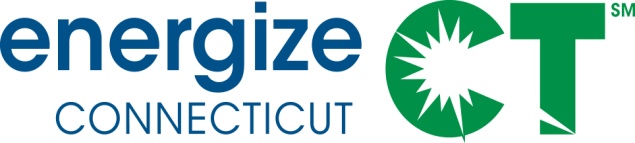 Energy Efficiency BoardCommercial & Industrial Committee MeetingTuesday, August 13, 2013, 1:00 – 3:30 PMDepartment of Energy and Environmental Protection79 Elm Street, Hartford, CT – Russell RoomMeeting Materials are available at: https://app.box.com/s/19tnu760jnhbj0imxlf6Call-in number: 800-655-1109 Passcode: 875 8697AGENDAIntroductions/Agenda ReviewUpdates:DEEP updates/policy issues2013 C&I Financing Market AssessmentPilot Projects: Retroficiency, FirstFuel, KiloJolts, etc. - initial findings, implications for customer engagement/SEMCEFIA/CPACE Presentation – 2013 progress, 2014 targets (Genevieve Sherman).  Draft ISE 2014 Work Plan (Bill Leahy)DEEP Draft Determination – EEB Consultants initial assessmentCommittee Planning